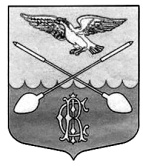 АДМИНИСТРАЦИЯ МУНИЦИПАЛЬНОГО ОБРАЗОВАНИЯДРУЖНОГОРСКОЕ ГОРОДСКОЕ ПОСЕЛЕНИЕГАТЧИНСКОГО МУНИЦИПАЛЬНОГО РАЙОНА ЛЕНИНГРАДСКОЙ ОБЛАСТИПОСТАНОВЛЕНИЕот 21.08.2017 года                                                                                                               № 301
О внесении изменений в постановление № 132 от 05 мая 2016 года «О   наделении  должностных лиц администрации Дружногорского городского  поселения  полномочиями по составлению протоколов  об административных правонарушениях»

На основании Областного закона Ленинградской области от 29.12.2015 № 149-оз «О внесении изменений в областной закон «Об административных правонарушениях», в соответствии с Законом Ленинградской области  от 13 октября 2006 года  № 116-оз  «О наделении  органов местного самоуправления  муниципальных образований Ленинградской области отдельными государственными полномочиями Ленинградской области в сфере административных правонарушений»,  в  целях реализации на территории  МО Дружногорское городское  поселение  Закона Ленинградской  области от  02.07.03  № 47-оз  «Об административных правонарушениях», руководствуясь Уставом муниципального образования  Дружногорского городского поселения, ПОСТАНОВЛЯЕТ:
1. Внести изменения в постановление администрации в  Приложение 1 (таблица) к постановлению администрации и изложить в новой редакции:- добавить ст. 2.11. Приставание к гражданам в общественных местах (введена Законом Ленинградской области от 15.05.2017 N 28-оз) Должностное лицо, уполномоченное на составление протокола об административном правонарушении – должностные лица, осуществляющие  регулирование в сфере  жилищно-коммунального  хозяйства и благоустройства.- добавить ст. 4.9. Размещение механических транспортных средств на территориях, занятых зелеными насаждениями, на территориях детских и спортивных площадокДолжностное лицо, уполномоченное на составление протокола об административном правонарушении - должностные лица, осуществляющие  регулирование в сфере  жилищно-коммунального  хозяйства и благоустройства.- добавить ст. 4.10.  Нарушение  требований  по  скашиванию  и   уборке   дикорастущей   травы,   корчеванию   и удалению дикорастущего кустарникаДолжностное лицо, уполномоченное на составление протокола об административном правонарушении - должностные лица, осуществляющие регулирование в сфере торговли, качества товаров и защиты прав потребителей.- добавить ст. 4.11. Нарушение требований по содержанию фасадов  и  витрин  встроенных  нежилых  помещений многоквартирного домаДолжностное лицо, уполномоченное на составление протокола об административном правонарушении - должностные лица, осуществляющие  регулирование  в сфере  землепользования  и застройки.- добавить ст. 4.12.  Повреждение  элементов  благоустройства  при  производстве   земляных,   строительных   и ремонтных работДолжностное лицо, уполномоченное на составление протокола об административном правонарушении - должностные лица, осуществляющие  регулирование в сфере  жилищно-коммунального  хозяйства и благоустройства.- добавить ст. 8.1 «Нарушение законодательства об организации предоставления государственных и муниципальных услуг» - должностные лица, осуществляющие контроль за соблюдением сроков исполнения документов и поручений главы администрации поселения, работа с Советом депутатов, технические функции по обеспечению и обслуживанию работы главы и Совета депутатов поселения, подготовка решений Совета депутатов в пределах своей компетенции2. Контроль за исполнением данного постановления оставляю за собой.
3. Настоящее постановление вступает в силу с момента официального опубликования.
Глава администрации   Дружногорского городского поселения                                                 В.В. ВолодковичПриложение 1К постановлению администрации Дружногорского городского поселения  От 08.08.2017 год   № 288 ПЕРЕЧЕНЬ ДОЛЖНОСТНЫХ ЛИЦАдминистрации Дружногорского городского  поселения,уполномоченных составлять протоколыоб административных правонарушениях№ п/пПравонарушениеНорма Закона Ленинградской области №47-оз  02.07.2003 «Об административных правонарушениях»Должностное лицо, уполномоченное на составление протокола об административном правонарушении1.Нарушение правил выгула домашних животныхСтатья 2.2. должностные лица, осуществляющие  регулирование в сфере  жилищно-коммунального  хозяйства и благоустройства2.Нарушение порядка отлова безнадзорных животныхСтатья 2.2- 1должностные лица, осуществляющие  регулирование в сфере  жилищно-коммунального  хозяйства и благоустройства3.Жестокое обращение  с животнымиСтатья 2.3должностные лица, осуществляющие  регулирование  в сфере  жилищно-коммунального  хозяйства и благоустройства4.Нарушение тишины и покояСтатья 2.6 должностные лица, осуществляющие  регулирование  в сфере  жилищно-коммунального  хозяйства и благоустройства5.Нарушение установленных органами государственной власти Ленинградской области правил охраны жизни людей на водных объектах, расположенных на территории Ленинградской областиСтатья 2.10 должностные лица, осуществляющие  регулирование  в сфере  жилищно-коммунального  хозяйства и благоустройства6.Приставание к гражданам в общественных местахСтатья 2.11должностные лица, осуществляющие  регулирование  в сфере  жилищно-коммунального  хозяйства и благоустройства7.Нарушение порядка распоряжения объектами нежилого фонда, находящимися в собственности Ленинградской области или в муниципальной собственности, и порядка использования указанных объектовч.2 статьи 3.1Должностное лицо, осуществляющее управление муниципальным имуществом8.Торговля в не отведенных для этого местахСтатья 3.3должностные лица, осуществляющие регулирование в сфере торговли, качества товаров и защиты прав потребителей9.Нарушение ограничений времени и мест розничной продажи алкогольной продукции, ограничений розничной продажи слабоалкогольных тонизирующих и безалкогольных тонизирующих напитковСтатья 3.5должностные лица, осуществляющие регулирование в сфере торговли, качества товаров и защиты прав потребителей10.Нарушение  правил содержания мест погребенияСтатья  4.2.должностные лица, осуществляющие  регулирование  в сфере  жилищно-коммунального  хозяйства и благоустройства11.Ненадлежащее содержание фасадов нежилых зданий и сооружений, произведений монументально-декоративного искусстваСтатья 4.3должностные лица, осуществляющие  регулирование  в сфере  жилищно-коммунального  хозяйства и благоустройства12.Создание препятствий для вывоза мусора и уборки территорииСтатья 4.4должностные лица, осуществляющие  регулирование  в сфере  жилищно-коммунального  хозяйства и благоустройства13.Нарушение требований по поддержанию эстетического состояния территорий поселений, городского округаСтатья 4.5должностные лица, осуществляющие  регулирование  в сфере  жилищно-коммунального  хозяйства и благоустройства14.Размещение объявлений, иных информационных материалов вне установленных местСтатья 4.6должностные лица, осуществляющие  регулирование  в сфере  жилищно-коммунального  хозяйства и благоустройства15.Сидение на спинках скамеек в зонах рекреационного назначенияСтатья 4.8должностные лица, осуществляющие  регулирование  в сфере  жилищно-коммунального  хозяйства и благоустройства16.Нанесение надписей и графических изображений вне отведенных для этих целей местСтатья 4.7должностные лица, осуществляющие  регулирование  в сфере  жилищно-коммунального  хозяйства и благоустройства17.Размещение   механических   транспортных   средств   на   территориях,   занятых   зелеными насаждениями, на территориях детских и спортивных площадокСтатья 4.9должностные лица, осуществляющие  регулирование  в сфере  жилищно-коммунального  хозяйства и благоустройства18.Нарушение  требований  по  скашиванию  и   уборке   дикорастущей   травы,   корчеванию   и удалению дикорастущего кустарникаСтатья 4.10.должностные лица, осуществляющие  регулирование  в сфере  жилищно-коммунального  хозяйства и благоустройства19Нарушение требований по содержанию фасадов  и  витрин  встроенных  нежилых  помещений многоквартирного домаСтатья 4.11должностные лица, осуществляющие  регулирование  в сфере  землепользования  и застройки20Повреждение  элементов  благоустройства  при  производстве   земляных,   строительных   и ремонтных работСтатья 4.12должностные лица, осуществляющие  регулирование  в сфере  жилищно-коммунального  хозяйства и благоустройства21Нарушение порядка официального использования герба и флага муниципального образованияСтатья 7.2-1должностные лица, осуществляющие  регулирование  в сфере  жилищно-коммунального  хозяйства и благоустройства22Создание препятствий в осуществлении деятельности органов местного самоуправленияСтатья 7.6должностные лица, осуществляющие  регулирование  в сфере  жилищно-коммунального  хозяйства и благоустройства23Нарушение землепользования и застройкиСтатья  9.1должностные лица, осуществляющие  регулирование  в сфере  землепользования  и застройки24.Нарушение законодательства об организации предоставления государственных и муниципальных услугСтатья 8.1должностные лица, осуществляющие контроль за соблюдением сроков исполнения документов и поручений главы администрации поселения, работа с Советом депутатов, технические функции по обеспечению и обслуживанию работы главы и Совета депутатов поселения, подготовка решений Совета депутатов в пределах своей компетенции